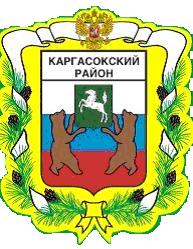 МУНИЦИПАЛЬНОЕ ОБРАЗОВАНИЕ «Каргасокский район»ТОМСКАЯ ОБЛАСТЬАДМИНИСРАЦИЯ КАРГАСОКСКОГО РАЙОНА06.10.2016                                                                                                              № 269с.КаргасокО внесении изменений в постановление Администрации Каргасокского района от 06.02.2013 №31 В целях оптимизации деятельности Администрации Каргасокского районаАдминистрация Каргасокского района постановляет1.В пунктах 1.3, 2.2, 3.5.7 и 4.2.4 административного регламента предоставления муниципальной услуги  «Выдача разрешения на движение по автомобильным дорогам, находящимся в собственности МО «Каргасокский район» транспортных средств, осуществляющих перевозки опасных грузов, тяжеловесных и (или) крупногабаритных транспортных средств», утвержденного  постановлением Администрации Каргасокского района от 06.02.2013 №31 «Об утверждении административного регламента предоставления муниципальной услуги «Выдача разрешений на движение по автомобильным дорогам, находящимся в собственности МО «Каргасокский район» транспортных средств, осуществляющих перевозки опасных грузов, тяжеловесных и (или) крупногабаритных транспортных средств» слова «экономики и социального развития» заменить словами «по управлению муниципальным имуществом и земельными ресурсами».2.Официально опубликовать настоящее постановление установленном порядке.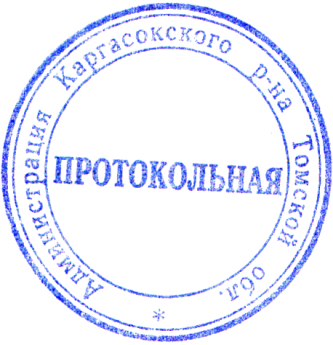 Глава Каргасокского района                                                                   А.П.АщеуловВ.В. Тимохин2-22-97ПОСТАНОВЛЕНИЕ